CLUSTER FRONTLINE DEMONSTRATION OF SUMMER PULSES (2019-20) PERFORMANCE DATA REPORTING FORMAT KVK WISEName of KVK: Jajpur									2. Year of establishment:2002Host Institution: OUAT									4. Address:	Krishi Vigyan Kendra, Jajpur, Barchana      5.  District:	Jajpur									            6. State: Odisha			      7. Performance of the demonstration: 	Technical Parameters:Economic parametersSocio-economic impact parametersFarmers’ perception of the intervention demonstratedSpecific Characteristics of Technology and PerformanceExtension activities under FLD conducted till dates:8. Sequential good quality photographs (as per crop stages i.e. growth & development)9. Farmers' training photographs10. Quality Photographs of field visits/field days and technology demonstrated.11. Details of budget utilization12. List of Farmer under FLD (Crop wise)Crop1Crop2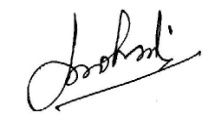 ___________________________                               _______________________Signature of Head of Organization                 Signature of Programme Co-coordinatorSl.No.Crop demonstratedExisting (Farmer's) variety nameExisting yield(q/ha)Yield gap (Kg/ha)w.r.toYield gap (Kg/ha)w.r.toYield gap (Kg/ha)w.r.toName of Variety + TechnologydemonstratedNumber of farmersArea in haYield obtained (q/ha)Yield obtained (q/ha)Yield obtained (q/ha)Yield  gap minimized(%)Yield  gap minimized(%)Yield  gap minimized(%)Sl.No.Crop demonstratedExisting (Farmer's) variety nameExisting yield(q/ha)Districtyield (D)Stateyield (S)Potentialyield (P)Name of Variety + TechnologydemonstratedNumber of farmersArea in haYield obtained (q/ha)Yield obtained (q/ha)Yield obtained (q/ha)Yield  gap minimized(%)Yield  gap minimized(%)Yield  gap minimized(%)Sl.No.Crop demonstratedExisting (Farmer's) variety nameExisting yield(q/ha)Districtyield (D)Stateyield (S)Potentialyield (P)Name of Variety + TechnologydemonstratedNumber of farmersArea in haMax.Min.Av.DSP1.GreengramLocal Variety(Jhainmuga)6.13154341000Improved management practices of Greengram seeds var.IPM-02-14 ,seed treatment with vitavax power and seed inoculation with bio-fertilizer (Rhizobium and PSB) along with soil test based fertilizer + need based plant protection. Chemical (profenofos @2ml/lit & Thiomethoxam 5gm/15 lit of water.70308.56.87.9150.7982.0226.58Sl.No.Variety demonstrated & Technology demonstratedFarmer’s Existing plotFarmer’s Existing plotFarmer’s Existing plotFarmer’s Existing plotDemonstration plotDemonstration plotDemonstration plotDemonstration plotSl.No.Variety demonstrated & Technology demonstratedGross Cost(Rs/ha)Gross return(Rs/ha)Net Return(Rs/ha)B:CratioGross Cost(Rs/ha)Gross return(Rs/ha)Net Return(Rs/ha)B:Cratio1Improved management practices of Greengram seeds var.IPM-02-14 ,seed treatment with vitavax power and seed inoculation with bio-fertilizer (Rhizobium and PSB) along with soil test based fertilizer + need based plant protection. Chemical (profenofos @2ml/lit & Thiomethoxam 5gm/15 lit of water.1950036600171001.872150047400259002.20Sl.No.Crop and varietyDemonstratedTotal ProduceObtained (kg)Produce sold(Kg/household)SellingRate(Rs/Kg)Produce used for own sowing (Kg)Produce distributed to other farmers (Kg)Purpose for which income gained was utilizedEmployment Generated (Mandays/house hold)1GreengramVar. IPM-02-14554806006000500300For day to day need5Sl.No.Technologies demonstrated(with name)Farmers' Perception parametersFarmers' Perception parametersFarmers' Perception parametersFarmers' Perception parametersFarmers' Perception parametersFarmers' Perception parametersSl.No.Technologies demonstrated(with name)Suitability to their farming systemLikings(Preference)AffordabilityAny negative effectIs Technology acceptable to all in the group/villageSuggestions, for change/improvement, if any1Improved management practices of Greengram seeds var.IPM-02-14 ,seed treatment with vitavax power and seed inoculation with bio-fertilizer (Rhizobium and PSB) along with soil test based fertilizer + need based plant protection. Chemical (profenofos @2ml/lit & Thiomethoxam 5gm/15 lit of water.YesYesYesLess market demand by traderYesEstablishment of processing unit for value addition and awareness about line sowing of seedsSpecific CharacteristicPerformancePerformance of Technology vis-a vis Local CheckFarmers FeedbackGreengram var. IPM-02-14, 70-75 days duration, INM & IPMImproved management practices of greengram with var. IPM-02-14 enhance the yield 7.9 qtl/ha during rabiImproved management practices of greengram with var. IPM-02-14 enhance the yield 29.50% over farmers practice.Farmers are satisfied with variety & the technologySl. No.Extension Activities organizedDate and place of activityNumber of farmer attended1Field visit, Group discussion and Meeting20.01.2020 (Badasuar , Bidyadhrapur)502Field visit and Group discussion10.02.2020 (Badabarisahi)303.Field visit & Group discussion13.03.2020 ( Badabarisahi)35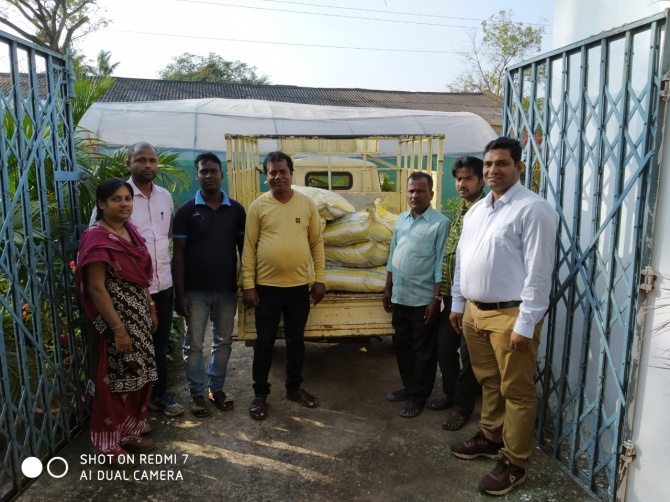 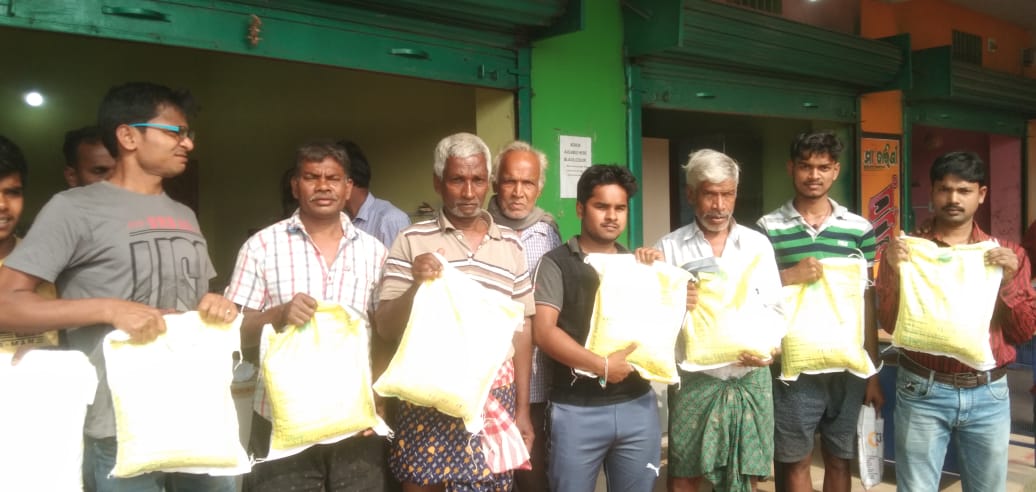 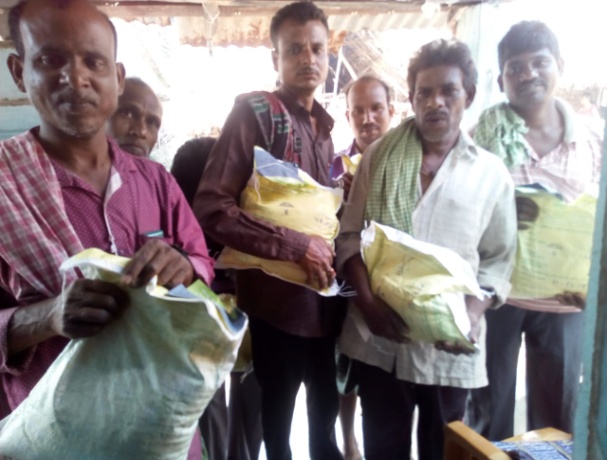                                            Greengram (var. IPM-02-14) seeds distribution to farmers                                           Greengram (var. IPM-02-14) seeds distribution to farmers                                           Greengram (var. IPM-02-14) seeds distribution to farmers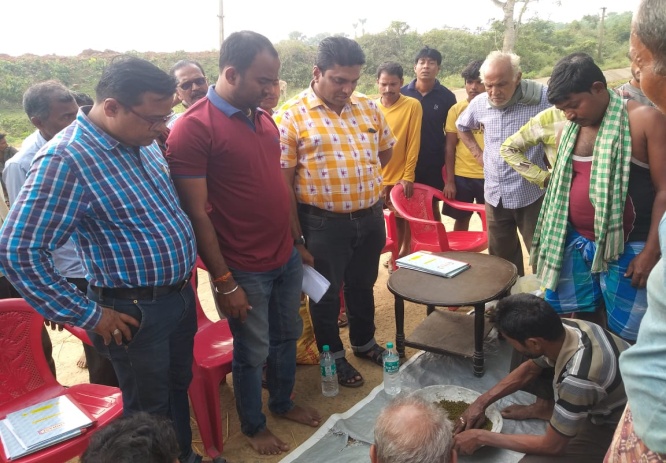 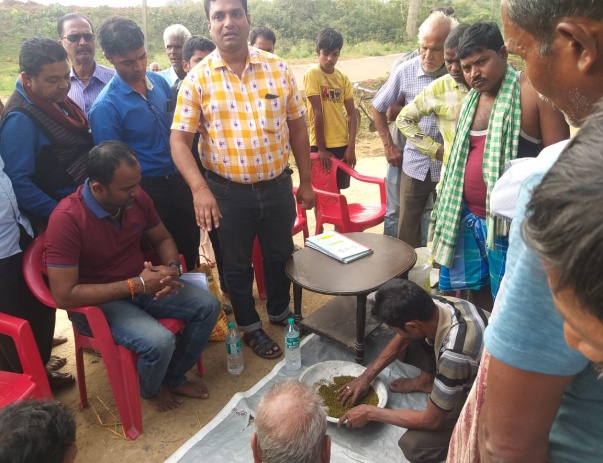 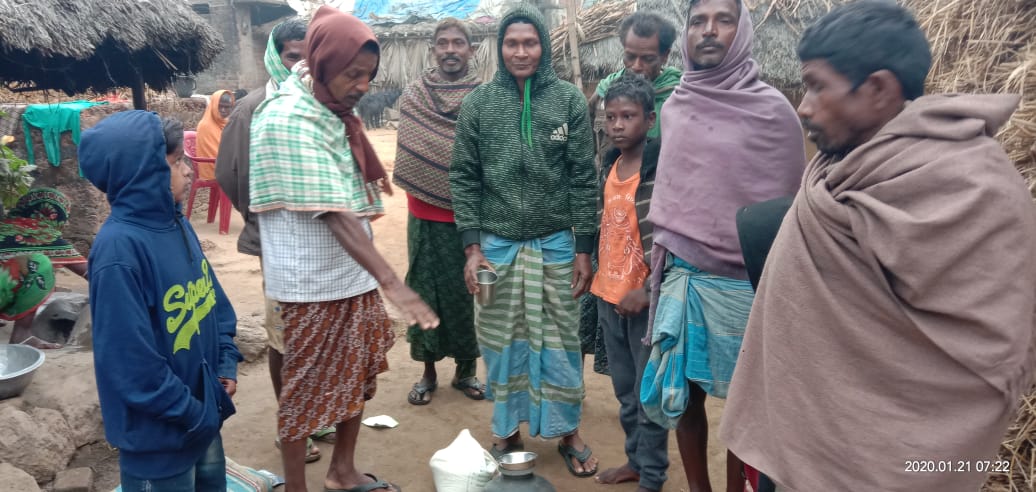 seed treatment with vitavax power  & seed inoculation with bio-fertilizer ( Rhizobiumculture &PSB)seed treatment with vitavax power  & seed inoculation with bio-fertilizer ( Rhizobiumculture &PSB)seed treatment with vitavax power  & seed inoculation with bio-fertilizer ( Rhizobiumculture &PSB)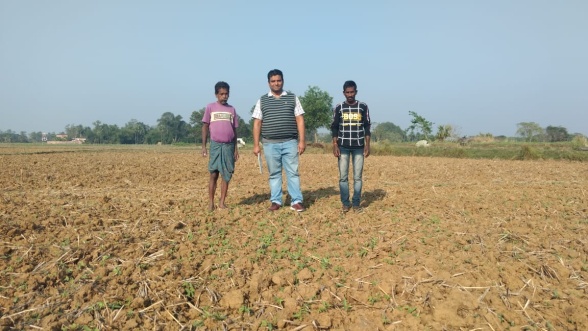 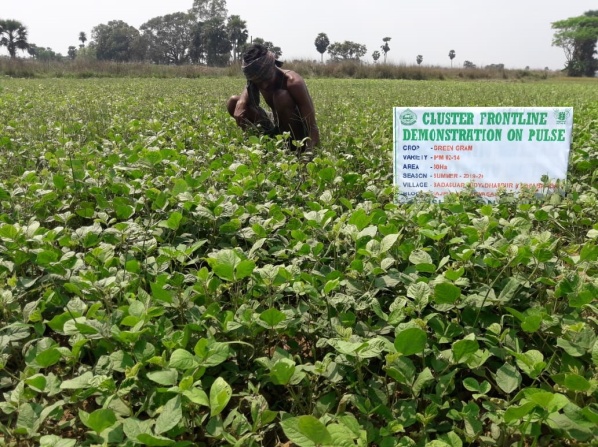 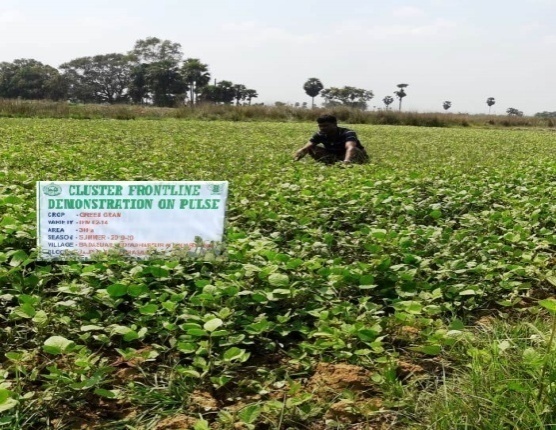 Scientist visited to farmers fieldFarmers in the demonstrated fieldFarmers in the demonstrated field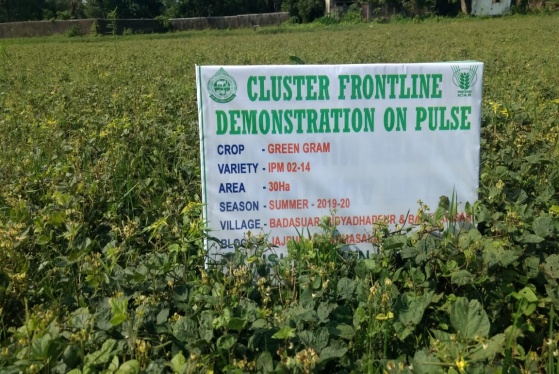 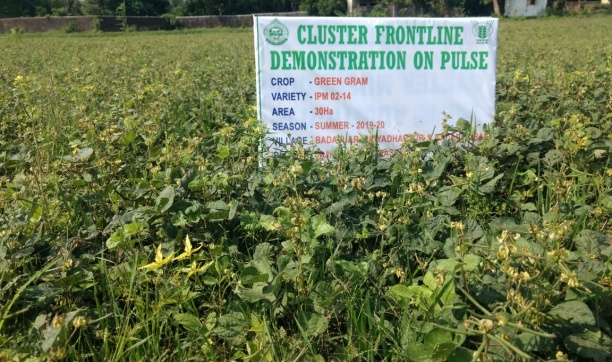 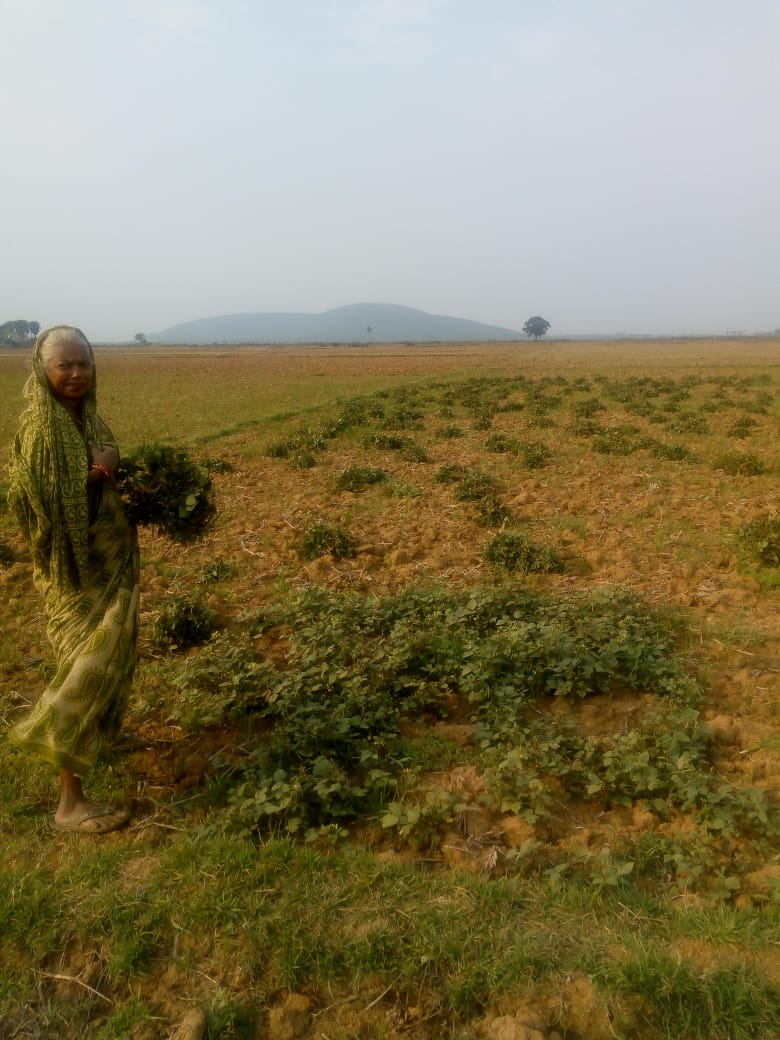 Flowering and pod bearing stage                       Flowering and pod bearing stage                                      Harvesting cropCrop(provide crop wise information )ItemsBudgetReceived(Rs.)BudgetUtilization(Rs.)Balance(Rs.)Greengram(var. IPM-02-14)i) Critical input2,70,000/-1,12,514/-1,57,486/-Greengram(var. IPM-02-14)ii) TA/DA/POL etc. for monitoring2,70,000/-1,12,514/-1,57,486/-Greengram(var. IPM-02-14)iii) Extension Activities (Field day)2,70,000/-1,12,514/-1,57,486/-Greengram(var. IPM-02-14)iv)Publication of literature2,70,000/-1,12,514/-1,57,486/-Total2,70,000/-1,12,514/-1,57,486/-Name of farmerFather’s nameVillageBlockMobile No.Email IDGPS Coordinates (DDMMSS format)GPS Coordinates (DDMMSS format)Soil testing done (Yes/No)Recommendations based on soil test valueBrief technology interventionVarietyArea (ha)Seed quantity usedDemo. Yield (q/ha)Demo. Yield (q/ha)Demo. Yield (q/ha)Yield of local check q/ha% increaseLatitudeLongitudeHLABasanta Kumar ParidaKanhei ParidaBadasuarJajpur943989791520°46´28.89´´86°20´6.37´´Yes20:40:20Improved management practices of Greengram seeds var.IPM-02-14 ,seed treatment with vitavax power and seed inoculation with bio-fertilizer (Rhizobium and PSB) along with soil test based fertilizer + need based plant protection. Chemical (profenofos @2ml/lit & Thiomethoxam 5gm/15 lit of water.IPM-02-140.48 kg8.26.134.42Bishnu charan NayakKanduri NayakBadasuarJajpur890895472020°46´28.89´´86°20´6.37´´Yes20:40:20Improved management practices of Greengram seeds var.IPM-02-14 ,seed treatment with vitavax power and seed inoculation with bio-fertilizer (Rhizobium and PSB) along with soil test based fertilizer + need based plant protection. Chemical (profenofos @2ml/lit & Thiomethoxam 5gm/15 lit of water.IPM-02-140.48 kg8.06.131.14Keshab ParidaArtabandhu ParidaBadasuarJajpur832892924220°46´28.89´´86°20´6.37´´Yes20:40:20Improved management practices of Greengram seeds var.IPM-02-14 ,seed treatment with vitavax power and seed inoculation with bio-fertilizer (Rhizobium and PSB) along with soil test based fertilizer + need based plant protection. Chemical (profenofos @2ml/lit & Thiomethoxam 5gm/15 lit of water.IPM-02-140.48 kg7.96.129.50Brundaban SwainBanthanidhi SwainBadasuarJajpur934871211520°46´28.89´´86°20´6.37´´Yes20:40:20Improved management practices of Greengram seeds var.IPM-02-14 ,seed treatment with vitavax power and seed inoculation with bio-fertilizer (Rhizobium and PSB) along with soil test based fertilizer + need based plant protection. Chemical (profenofos @2ml/lit & Thiomethoxam 5gm/15 lit of water.IPM-02-140.48 kg8.36.136Dhirendra kumar ParidaSankarsana ParidaBadasuarJajpur700872406420°46´28.89´´86°20´6.37´´Yes20:40:20Improved management practices of Greengram seeds var.IPM-02-14 ,seed treatment with vitavax power and seed inoculation with bio-fertilizer (Rhizobium and PSB) along with soil test based fertilizer + need based plant protection. Chemical (profenofos @2ml/lit & Thiomethoxam 5gm/15 lit of water.IPM-02-140.48 kg8.46.137.70Pramod kumar NayakGourangacharana NayakBadasuarJajpur977688648420°46´28.87´´86°20´6.7´´Yes20:40:20Improved management practices of Greengram seeds var.IPM-02-14 ,seed treatment with vitavax power and seed inoculation with bio-fertilizer (Rhizobium and PSB) along with soil test based fertilizer + need based plant protection. Chemical (profenofos @2ml/lit & Thiomethoxam 5gm/15 lit of water.IPM-02-140.48 kg7.86.127.8Rabinarayan SwainBidyadhara SwainBadasuarJajpur637000206420°46´28.87´´86°20´6.7´´Yes20:40:20Improved management practices of Greengram seeds var.IPM-02-14 ,seed treatment with vitavax power and seed inoculation with bio-fertilizer (Rhizobium and PSB) along with soil test based fertilizer + need based plant protection. Chemical (profenofos @2ml/lit & Thiomethoxam 5gm/15 lit of water.IPM-02-140.48 kg8.26.134.42Satyananda MatiaRamachandra MatiaBadasuarJajpur943956390820°46´28.87´´86°20´6.7´´Yes20:40:20Improved management practices of Greengram seeds var.IPM-02-14 ,seed treatment with vitavax power and seed inoculation with bio-fertilizer (Rhizobium and PSB) along with soil test based fertilizer + need based plant protection. Chemical (profenofos @2ml/lit & Thiomethoxam 5gm/15 lit of water.IPM-02-140.48 kg8.06.131.14Mrutunjaya BiswalBhagaban BiswalBadasuarJajpur993853917220°46´28.87´´86°20´6.7´´Yes20:40:20Improved management practices of Greengram seeds var.IPM-02-14 ,seed treatment with vitavax power and seed inoculation with bio-fertilizer (Rhizobium and PSB) along with soil test based fertilizer + need based plant protection. Chemical (profenofos @2ml/lit & Thiomethoxam 5gm/15 lit of water.IPM-02-140.48 kg7.76.126.22Uttam NayakSurendra NayakBadasuarJajpur814405910820°46´28.87´´86°20´6.7´´Yes20:40:20Improved management practices of Greengram seeds var.IPM-02-14 ,seed treatment with vitavax power and seed inoculation with bio-fertilizer (Rhizobium and PSB) along with soil test based fertilizer + need based plant protection. Chemical (profenofos @2ml/lit & Thiomethoxam 5gm/15 lit of water.IPM-02-140.48 kg8.36.136Chintamani PandaArtabandhu PandaBadasuarJajpur799270374720°46´28.87´´86°20´6.7´´Yes20:40:20Improved management practices of Greengram seeds var.IPM-02-14 ,seed treatment with vitavax power and seed inoculation with bio-fertilizer (Rhizobium and PSB) along with soil test based fertilizer + need based plant protection. Chemical (profenofos @2ml/lit & Thiomethoxam 5gm/15 lit of water.IPM-02-140.48 kg7.76.126.22Purnanda JenaPanchnan JenaBadasuarJajpur958343398020°46´28.85´´86°20´7.2´´Yes20:40:20Improved management practices of Greengram seeds var.IPM-02-14 ,seed treatment with vitavax power and seed inoculation with bio-fertilizer (Rhizobium and PSB) along with soil test based fertilizer + need based plant protection. Chemical (profenofos @2ml/lit & Thiomethoxam 5gm/15 lit of water.IPM-02-140.48 kg8.46.137.70Manoj ParidaMahendra ParidaBadasuarJajpur965820303120°46´28.85´´86°20´7.2´´Yes20:40:20Improved management practices of Greengram seeds var.IPM-02-14 ,seed treatment with vitavax power and seed inoculation with bio-fertilizer (Rhizobium and PSB) along with soil test based fertilizer + need based plant protection. Chemical (profenofos @2ml/lit & Thiomethoxam 5gm/15 lit of water.IPM-02-140.48 kg7.96.129.50Chintamani ParidaRangadhara ParidaBadasuarJajpur787369552020°46´28.85´´86°20´7.2´´Yes20:40:20Improved management practices of Greengram seeds var.IPM-02-14 ,seed treatment with vitavax power and seed inoculation with bio-fertilizer (Rhizobium and PSB) along with soil test based fertilizer + need based plant protection. Chemical (profenofos @2ml/lit & Thiomethoxam 5gm/15 lit of water.IPM-02-140.48 kg8.06.131.14Nakula Chandra ParidaArtabandhu ParidaBadasuarJajpur832892922420°46´28.85´´86°20´7.2´´Yes20:40:20Improved management practices of Greengram seeds var.IPM-02-14 ,seed treatment with vitavax power and seed inoculation with bio-fertilizer (Rhizobium and PSB) along with soil test based fertilizer + need based plant protection. Chemical (profenofos @2ml/lit & Thiomethoxam 5gm/15 lit of water.IPM-02-140.48 kg7.86.127.8Paramananda ParidaBhagaban ParidaBadasuarJajpur738191742720°46´28.85´´86°20´7.2´´Yes20:40:20Improved management practices of Greengram seeds var.IPM-02-14 ,seed treatment with vitavax power and seed inoculation with bio-fertilizer (Rhizobium and PSB) along with soil test based fertilizer + need based plant protection. Chemical (profenofos @2ml/lit & Thiomethoxam 5gm/15 lit of water.IPM-02-140.48 kg6.86.111.47Shusasan ParidaBaudhara ParidaBadasuarJajpur738191742720°46´29.69´´86°20´7.88´´Yes20:40:20Improved management practices of Greengram seeds var.IPM-02-14 ,seed treatment with vitavax power and seed inoculation with bio-fertilizer (Rhizobium and PSB) along with soil test based fertilizer + need based plant protection. Chemical (profenofos @2ml/lit & Thiomethoxam 5gm/15 lit of water.IPM-02-140.48 kg8.36.136Pritikanta ParidaKapil Ch. ParidaBadasuarJajpur789417326420°46´29.69´´86°20´7.88´´Yes20:40:20Improved management practices of Greengram seeds var.IPM-02-14 ,seed treatment with vitavax power and seed inoculation with bio-fertilizer (Rhizobium and PSB) along with soil test based fertilizer + need based plant protection. Chemical (profenofos @2ml/lit & Thiomethoxam 5gm/15 lit of water.IPM-02-140.48 kg7.76.126.22Pratap chandra ParidaJaladhara ParidaBadasuarJajpur985376148520°46´29.69´´86°20´7.88´´Yes20:40:20Improved management practices of Greengram seeds var.IPM-02-14 ,seed treatment with vitavax power and seed inoculation with bio-fertilizer (Rhizobium and PSB) along with soil test based fertilizer + need based plant protection. Chemical (profenofos @2ml/lit & Thiomethoxam 5gm/15 lit of water.IPM-02-140.48 kg8.26.134.42Malaya ParidaGajendra ParidaBadasuarJajpur958362806220°46´29.69´´86°20´7.88´´Yes20:40:20Improved management practices of Greengram seeds var.IPM-02-14 ,seed treatment with vitavax power and seed inoculation with bio-fertilizer (Rhizobium and PSB) along with soil test based fertilizer + need based plant protection. Chemical (profenofos @2ml/lit & Thiomethoxam 5gm/15 lit of water.IPM-02-140.48 kg7.86.127.8Bibratan ParidaRamachandra ParidaBadasuarJajpur20°46´29.69´´86°20´7.88´´Yes20:40:20Improved management practices of Greengram seeds var.IPM-02-14 ,seed treatment with vitavax power and seed inoculation with bio-fertilizer (Rhizobium and PSB) along with soil test based fertilizer + need based plant protection. Chemical (profenofos @2ml/lit & Thiomethoxam 5gm/15 lit of water.IPM-02-140.48 kg8.46.137.70Gajendra ParidaSudhir ParidaBadasuarJajpur773577221520°46´29.69´´86°20´7.88´´Yes20:40:20Improved management practices of Greengram seeds var.IPM-02-14 ,seed treatment with vitavax power and seed inoculation with bio-fertilizer (Rhizobium and PSB) along with soil test based fertilizer + need based plant protection. Chemical (profenofos @2ml/lit & Thiomethoxam 5gm/15 lit of water.IPM-02-140.48 kg8.26.134.42Rajesh ParidaSarat Ch. ParidaBadasuarJajpur797856507420°46´29.69´´86°20´7.88´´Yes20:40:20Improved management practices of Greengram seeds var.IPM-02-14 ,seed treatment with vitavax power and seed inoculation with bio-fertilizer (Rhizobium and PSB) along with soil test based fertilizer + need based plant protection. Chemical (profenofos @2ml/lit & Thiomethoxam 5gm/15 lit of water.IPM-02-140.48 kg7.86.127.8Arun kumar SwainDhoi Ch. SwainBadasuarJajpur833806113720°46´29.69´´86°20´7.88´´Yes20:40:20Improved management practices of Greengram seeds var.IPM-02-14 ,seed treatment with vitavax power and seed inoculation with bio-fertilizer (Rhizobium and PSB) along with soil test based fertilizer + need based plant protection. Chemical (profenofos @2ml/lit & Thiomethoxam 5gm/15 lit of water.IPM-02-140.48 kg8.46.137.70Bibhutibhusan ParidaParameswar ParidaBadasuarJajpur832811309120°46´29.69´´86°20´7.88´´Yes20:40:20Improved management practices of Greengram seeds var.IPM-02-14 ,seed treatment with vitavax power and seed inoculation with bio-fertilizer (Rhizobium and PSB) along with soil test based fertilizer + need based plant protection. Chemical (profenofos @2ml/lit & Thiomethoxam 5gm/15 lit of water.IPM-02-140.48 kg7.76.126.22Manoj kumar NayakGayadhara NayakBidyadharapurJajpur20°91´23.08´´86°37´81.21´´Yes20:40:20Improved management practices of Greengram seeds var.IPM-02-14 ,seed treatment with vitavax power and seed inoculation with bio-fertilizer (Rhizobium and PSB) along with soil test based fertilizer + need based plant protection. Chemical (profenofos @2ml/lit & Thiomethoxam 5gm/15 lit of water.IPM-02-140.48 kg7.86.127.8Deepak NathSidheswar NathBidyadharapurJajpur824947559220°92´03.43´´86°37´36.28´´Yes20:40:20Improved management practices of Greengram seeds var.IPM-02-14 ,seed treatment with vitavax power and seed inoculation with bio-fertilizer (Rhizobium and PSB) along with soil test based fertilizer + need based plant protection. Chemical (profenofos @2ml/lit & Thiomethoxam 5gm/15 lit of water.IPM-02-140.48 kg7.96.129.50Sarat NathIndumani NathBidyadharapurJajpur977603644620°91´25.92´´86°37´68.51´´Yes20:40:20Improved management practices of Greengram seeds var.IPM-02-14 ,seed treatment with vitavax power and seed inoculation with bio-fertilizer (Rhizobium and PSB) along with soil test based fertilizer + need based plant protection. Chemical (profenofos @2ml/lit & Thiomethoxam 5gm/15 lit of water.IPM-02-140.48 kg8.36.136Laxmidhar RanaVikari RanaBidyadharapurJajpur904051978320°91´25.92´´86°37´68.51´´Yes20:40:20Improved management practices of Greengram seeds var.IPM-02-14 ,seed treatment with vitavax power and seed inoculation with bio-fertilizer (Rhizobium and PSB) along with soil test based fertilizer + need based plant protection. Chemical (profenofos @2ml/lit & Thiomethoxam 5gm/15 lit of water.IPM-02-140.48 kg7.86.127.8Umarani NayakChndrasekhar NayakBidyadharapurJajpur907809645220°91´06.34´´86°36´82.80´´Yes20:40:20Improved management practices of Greengram seeds var.IPM-02-14 ,seed treatment with vitavax power and seed inoculation with bio-fertilizer (Rhizobium and PSB) along with soil test based fertilizer + need based plant protection. Chemical (profenofos @2ml/lit & Thiomethoxam 5gm/15 lit of water.IPM-02-140.48 kg8.06.131.14Indu MaharanaIswar MaharanaBidyadharapurJajpur993835119420°91´06.34´´86°36´82.80´´Yes20:40:20Improved management practices of Greengram seeds var.IPM-02-14 ,seed treatment with vitavax power and seed inoculation with bio-fertilizer (Rhizobium and PSB) along with soil test based fertilizer + need based plant protection. Chemical (profenofos @2ml/lit & Thiomethoxam 5gm/15 lit of water.IPM-02-140.48 kg8.26.134.42Jhuna NathBijaya NathBidyadharapurJajpur859681542520°91´06.34´´86°36´82.80´´Yes20:40:20Improved management practices of Greengram seeds var.IPM-02-14 ,seed treatment with vitavax power and seed inoculation with bio-fertilizer (Rhizobium and PSB) along with soil test based fertilizer + need based plant protection. Chemical (profenofos @2ml/lit & Thiomethoxam 5gm/15 lit of water.IPM-02-140.48 kg7.96.129.50Jasoda NathSusnata NathBidyadharapurJajpur811496527020°91´06.34´´86°36´82.80´´Yes20:40:20Improved management practices of Greengram seeds var.IPM-02-14 ,seed treatment with vitavax power and seed inoculation with bio-fertilizer (Rhizobium and PSB) along with soil test based fertilizer + need based plant protection. Chemical (profenofos @2ml/lit & Thiomethoxam 5gm/15 lit of water.IPM-02-140.48 kg8.36.136Urmila RanaSurendra RanaBidyadharapurJajpur977607519620°91´82.24´´86°37´90.10´´Yes20:40:20Improved management practices of Greengram seeds var.IPM-02-14 ,seed treatment with vitavax power and seed inoculation with bio-fertilizer (Rhizobium and PSB) along with soil test based fertilizer + need based plant protection. Chemical (profenofos @2ml/lit & Thiomethoxam 5gm/15 lit of water.IPM-02-140.48 kg8.06.131.14Hari MallickBasudev MallickBidyadharapurJajpur983316162220°91´82.24´´86°37´90.10´´Yes20:40:20Improved management practices of Greengram seeds var.IPM-02-14 ,seed treatment with vitavax power and seed inoculation with bio-fertilizer (Rhizobium and PSB) along with soil test based fertilizer + need based plant protection. Chemical (profenofos @2ml/lit & Thiomethoxam 5gm/15 lit of water.IPM-02-140.48 kg7.86.127.8Sibaprasad RoutGayadhara RoutBidyadharapurJajpur993771292520°91´82.24´´86°37´90.10´´Yes20:40:20Improved management practices of Greengram seeds var.IPM-02-14 ,seed treatment with vitavax power and seed inoculation with bio-fertilizer (Rhizobium and PSB) along with soil test based fertilizer + need based plant protection. Chemical (profenofos @2ml/lit & Thiomethoxam 5gm/15 lit of water.IPM-02-140.48 kg7.96.129.50Sanatan RanaGopal RanaBidyadharapurJajpur20°94´20.89´´86°36´82.92´´Yes20:40:20Improved management practices of Greengram seeds var.IPM-02-14 ,seed treatment with vitavax power and seed inoculation with bio-fertilizer (Rhizobium and PSB) along with soil test based fertilizer + need based plant protection. Chemical (profenofos @2ml/lit & Thiomethoxam 5gm/15 lit of water.IPM-02-140.48 kg8.06.131.14Bhagabat SethiGanagadhara SethiBidyadharapurJajpur787308130120°94´20.89´´86°36´82.92´´Yes20:40:20Improved management practices of Greengram seeds var.IPM-02-14 ,seed treatment with vitavax power and seed inoculation with bio-fertilizer (Rhizobium and PSB) along with soil test based fertilizer + need based plant protection. Chemical (profenofos @2ml/lit & Thiomethoxam 5gm/15 lit of water.IPM-02-140.48 kg8.26.134.42Bhagabat NathBadyanath NathBidyadharapurJajpur933705134720°94´20.89´´86°36´82.92´´Yes20:40:20Improved management practices of Greengram seeds var.IPM-02-14 ,seed treatment with vitavax power and seed inoculation with bio-fertilizer (Rhizobium and PSB) along with soil test based fertilizer + need based plant protection. Chemical (profenofos @2ml/lit & Thiomethoxam 5gm/15 lit of water.IPM-02-140.48 kg8.46.137.70Kartika NathBasudev NathBidyadharapurJajpur789792683220°94´20.89´´86°36´82.92´´Yes20:40:20Improved management practices of Greengram seeds var.IPM-02-14 ,seed treatment with vitavax power and seed inoculation with bio-fertilizer (Rhizobium and PSB) along with soil test based fertilizer + need based plant protection. Chemical (profenofos @2ml/lit & Thiomethoxam 5gm/15 lit of water.IPM-02-140.48 kg7.26.118.03Makar ketan NathBasudev NathBidyadharapurJajpur983139344320°94´21.12´´86°36´82.80´´Yes20:40:20Improved management practices of Greengram seeds var.IPM-02-14 ,seed treatment with vitavax power and seed inoculation with bio-fertilizer (Rhizobium and PSB) along with soil test based fertilizer + need based plant protection. Chemical (profenofos @2ml/lit & Thiomethoxam 5gm/15 lit of water.IPM-02-140.48 kg8.36.136Pradip chandra  SinghRamachnadra SinghBidyadharapurJajpur934827749620°94´21.10´´86°36´80.79´´Yes20:40:20Improved management practices of Greengram seeds var.IPM-02-14 ,seed treatment with vitavax power and seed inoculation with bio-fertilizer (Rhizobium and PSB) along with soil test based fertilizer + need based plant protection. Chemical (profenofos @2ml/lit & Thiomethoxam 5gm/15 lit of water.IPM-02-140.48 kg7.96.129.50Pramila RoutNabaghana RoutBidyadharapurJajpur706420987520°94´21.10´´86°36´80.79´´Yes20:40:20Improved management practices of Greengram seeds var.IPM-02-14 ,seed treatment with vitavax power and seed inoculation with bio-fertilizer (Rhizobium and PSB) along with soil test based fertilizer + need based plant protection. Chemical (profenofos @2ml/lit & Thiomethoxam 5gm/15 lit of water.IPM-02-140.48 kg8.26.134.42Papunee  NathChandan Ku. NathBidyadharapurJajpur768109776820°91´82.24´´86°37´90.10´´Yes20:40:20Improved management practices of Greengram seeds var.IPM-02-14 ,seed treatment with vitavax power and seed inoculation with bio-fertilizer (Rhizobium and PSB) along with soil test based fertilizer + need based plant protection. Chemical (profenofos @2ml/lit & Thiomethoxam 5gm/15 lit of water.IPM-02-140.48 kg7.26.118.03Bharati NathJadumani NathBidyadharapurJajpur738175158120°91´82.24´´86°37´90.10´´Yes20:40:20Improved management practices of Greengram seeds var.IPM-02-14 ,seed treatment with vitavax power and seed inoculation with bio-fertilizer (Rhizobium and PSB) along with soil test based fertilizer + need based plant protection. Chemical (profenofos @2ml/lit & Thiomethoxam 5gm/15 lit of water.IPM-02-140.48 kg8.06.131.14Uma RoutAnanda RoutBidyadharapurJajpur20°91´24.74´´86°37´76.26´´Yes20:40:20Improved management practices of Greengram seeds var.IPM-02-14 ,seed treatment with vitavax power and seed inoculation with bio-fertilizer (Rhizobium and PSB) along with soil test based fertilizer + need based plant protection. Chemical (profenofos @2ml/lit & Thiomethoxam 5gm/15 lit of water.IPM-02-140.48 kg7.06.114.75Amulya RoutArjun RoutBidyadharapurJajpur768280589920°91´24.74´´86°37´76.26´´Yes20:40:20Improved management practices of Greengram seeds var.IPM-02-14 ,seed treatment with vitavax power and seed inoculation with bio-fertilizer (Rhizobium and PSB) along with soil test based fertilizer + need based plant protection. Chemical (profenofos @2ml/lit & Thiomethoxam 5gm/15 lit of water.IPM-02-140.48 kg8.46.137.70Manoj kumar NathBidyadahara NathBidyadharapurJajpur977723780020°94´21.06´´86°36´82.85´´Yes20:40:20Improved management practices of Greengram seeds var.IPM-02-14 ,seed treatment with vitavax power and seed inoculation with bio-fertilizer (Rhizobium and PSB) along with soil test based fertilizer + need based plant protection. Chemical (profenofos @2ml/lit & Thiomethoxam 5gm/15 lit of water.IPM-02-140.48 kg7.06.114.75Bijay NathSanatana NathBidyadharapurJajpur859681542520°94´21.06´´86°36´82.85´´Yes20:40:20Improved management practices of Greengram seeds var.IPM-02-14 ,seed treatment with vitavax power and seed inoculation with bio-fertilizer (Rhizobium and PSB) along with soil test based fertilizer + need based plant protection. Chemical (profenofos @2ml/lit & Thiomethoxam 5gm/15 lit of water.IPM-02-140.48 kg8.06.131.14Narendra RoutBira RoutBidyadharapurJajpur637021187120°94´21.06´´86°36´82.85´´Yes20:40:20Improved management practices of Greengram seeds var.IPM-02-14 ,seed treatment with vitavax power and seed inoculation with bio-fertilizer (Rhizobium and PSB) along with soil test based fertilizer + need based plant protection. Chemical (profenofos @2ml/lit & Thiomethoxam 5gm/15 lit of water.IPM-02-140.48 kg8.26.134.42Srikanta MallikPadana MallikBadabarisahiDharmasala765682555020°43´20.85´´86°10´57.92´´Yes20:40:20Improved management practices of Greengram seeds var.IPM-02-14 ,seed treatment with vitavax power and seed inoculation with bio-fertilizer (Rhizobium and PSB) along with soil test based fertilizer + need based plant protection. Chemical (profenofos @2ml/lit & Thiomethoxam 5gm/15 lit of water.IPM-02-140.612 kg7.86.127.8Aruna MallikSanatana MallikBadabarisahiDharmasala889547330320°43´21.61´´86°10´59.89´´Yes20:40:20Improved management practices of Greengram seeds var.IPM-02-14 ,seed treatment with vitavax power and seed inoculation with bio-fertilizer (Rhizobium and PSB) along with soil test based fertilizer + need based plant protection. Chemical (profenofos @2ml/lit & Thiomethoxam 5gm/15 lit of water.IPM-02-140.612 kg7.06.114.75Upendra MallikPok MallikBadabarisahiDharmasala943488391720°43´20.39´´86°10´59.28´´Yes20:40:20Improved management practices of Greengram seeds var.IPM-02-14 ,seed treatment with vitavax power and seed inoculation with bio-fertilizer (Rhizobium and PSB) along with soil test based fertilizer + need based plant protection. Chemical (profenofos @2ml/lit & Thiomethoxam 5gm/15 lit of water.IPM-02-140.612 kg7.26.118.03Bijay MallikKanhu MallikBadabarisahiDharmasala773591940420°43´21.48´´86°10´1.16´´Yes20:40:20Improved management practices of Greengram seeds var.IPM-02-14 ,seed treatment with vitavax power and seed inoculation with bio-fertilizer (Rhizobium and PSB) along with soil test based fertilizer + need based plant protection. Chemical (profenofos @2ml/lit & Thiomethoxam 5gm/15 lit of water.IPM-02-140.612 kg8.36.136Bilash MallikHari MallikBadabarisahiDharmasala20°43´27.50´´86°10´51.78´´Yes20:40:20Improved management practices of Greengram seeds var.IPM-02-14 ,seed treatment with vitavax power and seed inoculation with bio-fertilizer (Rhizobium and PSB) along with soil test based fertilizer + need based plant protection. Chemical (profenofos @2ml/lit & Thiomethoxam 5gm/15 lit of water.IPM-02-140.48 kg8.06.131.14Manoranjan MallikAkshya MallikBadabarisahiDharmasala20°43´27.50´´86°10´51.78´´Yes20:40:20Improved management practices of Greengram seeds var.IPM-02-14 ,seed treatment with vitavax power and seed inoculation with bio-fertilizer (Rhizobium and PSB) along with soil test based fertilizer + need based plant protection. Chemical (profenofos @2ml/lit & Thiomethoxam 5gm/15 lit of water.IPM-02-140.48 kg7.76.126.22Karunakar MallikCharana MallikBadabarisahiDharmasala889547330320°43´20.56´´86°10´58.93´´Yes20:40:20Improved management practices of Greengram seeds var.IPM-02-14 ,seed treatment with vitavax power and seed inoculation with bio-fertilizer (Rhizobium and PSB) along with soil test based fertilizer + need based plant protection. Chemical (profenofos @2ml/lit & Thiomethoxam 5gm/15 lit of water.IPM-02-140.48 kg8.36.136Ashok MallikBalakrushna MallikBadabarisahiDharmasala801894354220°43´26.90´´86°10´51.24´´Yes20:40:20Improved management practices of Greengram seeds var.IPM-02-14 ,seed treatment with vitavax power and seed inoculation with bio-fertilizer (Rhizobium and PSB) along with soil test based fertilizer + need based plant protection. Chemical (profenofos @2ml/lit & Thiomethoxam 5gm/15 lit of water.IPM-02-140.612 kg7.06.114.75Sagar MallikGhanashyama MallikBadabarisahiDharmasala20°43´27.37´´86°10´50.65´´Yes20:40:20Improved management practices of Greengram seeds var.IPM-02-14 ,seed treatment with vitavax power and seed inoculation with bio-fertilizer (Rhizobium and PSB) along with soil test based fertilizer + need based plant protection. Chemical (profenofos @2ml/lit & Thiomethoxam 5gm/15 lit of water.IPM-02-140.48 kg8.26.134.42Jhari MallikBarini MallikBadabarisahiDharmasala20°43´27.37´´86°10´50.65´´Yes20:40:20Improved management practices of Greengram seeds var.IPM-02-14 ,seed treatment with vitavax power and seed inoculation with bio-fertilizer (Rhizobium and PSB) along with soil test based fertilizer + need based plant protection. Chemical (profenofos @2ml/lit & Thiomethoxam 5gm/15 lit of water.IPM-02-140.48 kg8.36.136Natabara MallikBarini MallikBadabarisahiDharmasala20°43´27.37´´86°10´50.65´´Yes20:40:20Improved management practices of Greengram seeds var.IPM-02-14 ,seed treatment with vitavax power and seed inoculation with bio-fertilizer (Rhizobium and PSB) along with soil test based fertilizer + need based plant protection. Chemical (profenofos @2ml/lit & Thiomethoxam 5gm/15 lit of water.IPM-02-140.48 kg7.96.129.50Ajay kumar MallikNilamani MallikBadabarisahiDharmasala828059088320°43´27.50´´86°10´51.78´´Yes20:40:20Improved management practices of Greengram seeds var.IPM-02-14 ,seed treatment with vitavax power and seed inoculation with bio-fertilizer (Rhizobium and PSB) along with soil test based fertilizer + need based plant protection. Chemical (profenofos @2ml/lit & Thiomethoxam 5gm/15 lit of water.IPM-02-140.612 kg8.56.139.34Balaram MallikJaladhara MallikBadabarisahiDharmasala828089088320°43´27.50´´86°10´51.78´´Yes20:40:20Improved management practices of Greengram seeds var.IPM-02-14 ,seed treatment with vitavax power and seed inoculation with bio-fertilizer (Rhizobium and PSB) along with soil test based fertilizer + need based plant protection. Chemical (profenofos @2ml/lit & Thiomethoxam 5gm/15 lit of water.IPM-02-140.48 kg7.86.127.8Meghanada MallikJitendra MallikBadabarisahiDharmasala828089088320°43´27.50´´86°10´51.78´´Yes20:40:20Improved management practices of Greengram seeds var.IPM-02-14 ,seed treatment with vitavax power and seed inoculation with bio-fertilizer (Rhizobium and PSB) along with soil test based fertilizer + need based plant protection. Chemical (profenofos @2ml/lit & Thiomethoxam 5gm/15 lit of water.IPM-02-140.612 kg7.26.118.03Manasa MallikSita MallikBadabarisahiDharmasala20°43´27.50´´86°10´51.78´´Yes20:40:20Improved management practices of Greengram seeds var.IPM-02-14 ,seed treatment with vitavax power and seed inoculation with bio-fertilizer (Rhizobium and PSB) along with soil test based fertilizer + need based plant protection. Chemical (profenofos @2ml/lit & Thiomethoxam 5gm/15 lit of water.IPM-02-140.48 kg8.06.131.14Chitaranjan MallikPurusottama MallikBadabarisahiDharmasala20°43´26.11´´86°10´51.78´´Yes20:40:20Improved management practices of Greengram seeds var.IPM-02-14 ,seed treatment with vitavax power and seed inoculation with bio-fertilizer (Rhizobium and PSB) along with soil test based fertilizer + need based plant protection. Chemical (profenofos @2ml/lit & Thiomethoxam 5gm/15 lit of water.IPM-02-140.48 kg7.76.126.22Nidhi MallikBishi MallikBadabarisahiDharmasala898051962620°43´25.91´´86°10´51.74´´Yes20:40:20Improved management practices of Greengram seeds var.IPM-02-14 ,seed treatment with vitavax power and seed inoculation with bio-fertilizer (Rhizobium and PSB) along with soil test based fertilizer + need based plant protection. Chemical (profenofos @2ml/lit & Thiomethoxam 5gm/15 lit of water.IPM-02-140.48 kg7.86.127.8Monorama MallikJayaram  MallikBadabarisahiDharmasala20°43´25.91´´86°10´51.74´´Yes20:40:20Improved management practices of Greengram seeds var.IPM-02-14 ,seed treatment with vitavax power and seed inoculation with bio-fertilizer (Rhizobium and PSB) along with soil test based fertilizer + need based plant protection. Chemical (profenofos @2ml/lit & Thiomethoxam 5gm/15 lit of water.IPM-02-140.612 kg8.26.134.42Sulochana MallikMathuli MallikBadabarisahiDharmasala889555999820°43´25.91´´86°10´51.74´´Yes20:40:20Improved management practices of Greengram seeds var.IPM-02-14 ,seed treatment with vitavax power and seed inoculation with bio-fertilizer (Rhizobium and PSB) along with soil test based fertilizer + need based plant protection. Chemical (profenofos @2ml/lit & Thiomethoxam 5gm/15 lit of water.IPM-02-140.612 kg7.96.129.50Narendra MallikUpendra MallikBadabarisahiDharmasala934883971720°43´20.39´´86°10´59.28´´Yes20:40:20Improved management practices of Greengram seeds var.IPM-02-14 ,seed treatment with vitavax power and seed inoculation with bio-fertilizer (Rhizobium and PSB) along with soil test based fertilizer + need based plant protection. Chemical (profenofos @2ml/lit & Thiomethoxam 5gm/15 lit of water.IPM-02-140.612 kg8.36.136Name of farmerFather’s nameVillageBlockMobile No.Email IDGPS Coordinates (DDMMSS format)GPS Coordinates (DDMMSS format)Soil testing done (Yes/No)Recommendations based on soil test valueArea (ha)Brief technology interventionVarietySeed quantity usedDemo. Yield (q/ha)Demo. Yield (q/ha)Demo. Yield (q/ha)Yield of local check q/ha% increaseLatitudeLongitudeHLA